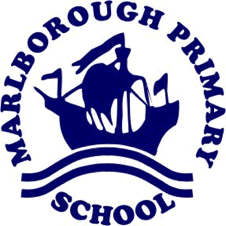 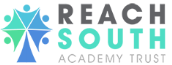 Marlborough Primary AcademyLocal Governing Body Meeting dates 2019-20Tuesday 1st October 2019Monday 2nd December 2019Monday 3rd February 2020Wednesday 18th March 2020Wednesday 6th May 2020Tuesday 7th July 2020Meetings start time: 3:30pm